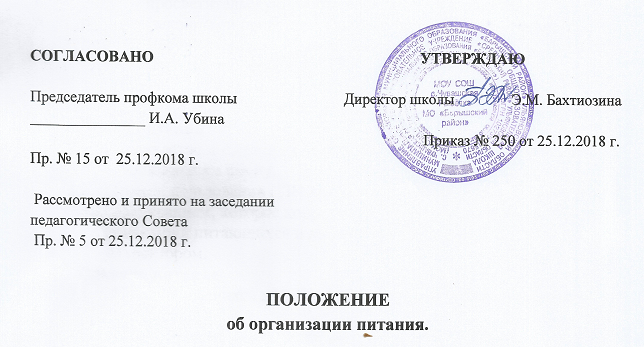 Общие положенияВ соответствии с санитарными правилами и нормами СанПиНа 2.42.1178-02, на основании Федерального Закона «Об образовании в Российской Федерации» от 29.12.2012 г. № 273-ФЗ, приказа Министерства образования и науки Российской Федерации «Об утверждении порядка организации и осуществления образовательной деятельности по основным общеобразовательным программам – образовательным программам начального общего, основного общего и среднего общего образования» от 30 августа 2013 г. № 1015, приказа управления образования МО «Барышский район», в целях социальной защиты в школе организуется питание.Для повседневной организации горячего питания, бракеража пищи, учета денежных средств  на питание учащихся приказом по школе назначается ответственный из числа работников школы – заместитель директора по ВВР.Контроль за работой Центра здорового питания (далее ЦЗП) от администрации школы осуществляет назначенный приказом по школе ответственный – заместитель директора по УВР.Классные руководители:Осуществляют ежедневный контроль за посещаемостью ЦЗП;Ежедневно организуют питание учащихся, учитывают количество присутствующих учащихся, внося соответствующие изменения в заявку на питание под своей личной подписью;Обеспечивают порядок во время завтрака и обеда;Организуют совместно с работником ФАП разъяснительную и просветительскую работу с учащимися и родителями (законными представителями) о правильном питании;Несут ответственность за питание в полном объеме детей из малоимущих семей.Порядок в ЦЗП помогает обеспечивать дежурный учитель (согласно графику дежурства учителей).Режим питанияКоличество посадочных мест в ЦЗП соответствует количеству питающихся в смену.Время  пользования ЦЗП для каждого класса устанавливается расписанием, которое корректируется ежегодно, в зависимости от категорий питающихся и количества учащихся, утверждается директором.Плата за питаниеПитание учащихся в ЦЗП организуется за счет средств долевого финансирования, состоящего из:средств местного бюджета;средств родителей.Родители осуществляют ежемесячные взносы на питание.Организация питания учащихся льготных категорийУчащиеся льготных категорий обеспечиваются бесплатным питанием.Основанием для обеспечения льготным питанием являются предоставленные родителями или лицами их заменяющими необходимые документы. Ответственность за сбор документации несет классный руководитель.Подведение итоговИтоги контроля за организацией питания проводятся систематически на совещаниях при директоре, на заседаниях педагогического совета.